.No Tags,No RestartsSECT:1 - R KICK BALL,3 SKATES,R KICK BALL,3 SKATES (BEND KNEES ON SKATES)*Intermediate Option For Sect:1 = Monkey Walks Instead Of SkatesSECT:2 - FWD,1/4 TURN L,CROSS SHUFFLE,SIDE,1/4 TURN R,CROSS SHUFFLESECT:3 - 1/4 MONTEREY R,POINT R,1/4 R,ROCK BACK,RECOVERSECT:4 - ROCK,RECOVER,SHUFFLE BACK,ROCK,RECOVER,SHUFFLE 1/2SECT:5 - 1/4 R,HOLD CLAP,1/4 R,HOLD CLAP,BALL ROCK,RECOVER,BEHIND,SIDE,CROSSSECT:6 - 2 HEELS & 2 HEELS & HEEL & HEEL & 1/4Lucky Guy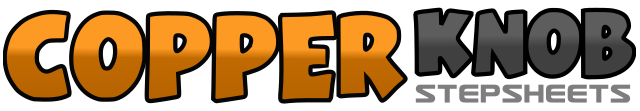 .......Count:48Wall:4Level:Improver.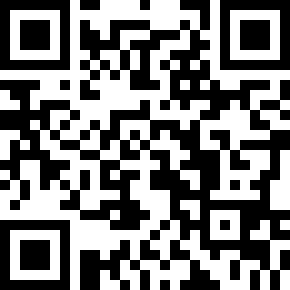 Choreographer:Myra Harrold (SCO) - November 2021Myra Harrold (SCO) - November 2021Myra Harrold (SCO) - November 2021Myra Harrold (SCO) - November 2021Myra Harrold (SCO) - November 2021.Music:Lucky Guy - Nick MossLucky Guy - Nick MossLucky Guy - Nick MossLucky Guy - Nick MossLucky Guy - Nick Moss........1&2.3,4Rf Kick,Step Down,Skate Lf To L,Skate Rf To R,Skate Lf To L (12) (Travel Fwd)5&6,7,8Rf Kick ,Step Down,Lf Fwd,Rf Skate To R,Lf Skate To L (12) (Travel Fwd)1,2,3&4Rf Fwd,Pivot 1/4 L,Weight To Lf,Cross Rf Over Lf,Lf To L,Cross Rf Over Lf (9)5,6,7&8Lf To L,Pivot 1/4 R,Rf To R,Cross Lf Over Rf,Rf To R,Cross Lf Over Rf (12)1,2,3,4Point Rf To R,Pivot 1/4 R,Close Rf To Lf,Point Lf To L,Close Lf To Rf (3)5,6,7,8Point Rf To R,Pivot 1/4 R,Rf Kick Fwd,Rf Rock Back,Recover Lf (6)1,2,3&4Rock Rf Fwd,Recover Lf,Rf Back,Close Lf To Rf,Rf Back (6)5,6,7&8Rock Lf Back,Recover Rf,Pivot 1/4 R,Lf To L,Close Rf To Lf,Pivot 1/4 R,Lf Back (12)1,2,3,4Pivot 1/4 R,Rf To R,Hold & Clap,Pivot 1/4 R,Lf To L,Hold & Clap (6)&5,6,7&8Close Rf To Lf,Rock Lf To L,Recover Rf,Lf Behind Rf,Rf To R,Cross Lf Over Rf (6)1,2&3,4Tap R Heel Diagonal R Twice,Close Rf To Lf,Tap L Heel Diagonal L Twice (6)&5&6&7,8Close Lf To Rf,Tap R Heel Fwd,Close Rf To Lf,Tap L Heel Fwd,Close Lf To Rf,Rf Fwd,Pivot 1/4 (3)